ELŐTERJESZTÉSCsurgó város belterületén végzendő szúnyoggyérítés elrendelésérőlTisztelt Képviselő-testület!Az elmúlt év rendkívül csapadékos téli hónapjai következtében a belvizekkel elöntött területeken, egyéb vizeink területén,  a hirtelen jött nyáriasan meleg tavaszi napoknak köszönhetően rendkívüli módon elszaporodott  az  un. közönséges csípőszúnyog populáció térségünkben.Jelenlétük a szabadban való tartózkodást, nyugodt pihenést zavarják, vagy teszik lehetetlenné.Számtalan panaszos telefon, személyes megkeresés érkezett hivatalunkhoz, hogy mit kívánunk tenni a helyzet megoldása érdekében.A szúnyogok elleni védekezés megvalósítására Eu konform módszerek, hatóanyagok és készítmények állnak rendelkezésre, határt csak a felhasználható pénzügyi keret szab. Mivel a tavalyi év számunkra kedvező volt, költségvetésünkben 2013-ra nem  terveztünk  ezzel kapcsolatos kiadást.Városunkban utoljára 2006-ban végezettünk  kémiai szúnyoggyérítést, légi úton,  mintegy  területet érintve.A probléma országos jellegű, ezt bizonyítja, hogy ajánlatkérő megkereséseinkre ajánlat a mai napig csak 2 érkezett, az ülés napjáig várhatóan a harmadik ajánlat is megérkezik.Az egyik ajánlattevő   a talajszinten, gépjárműről,  nagy teljesítményű generátorokkal végezhető biológiai,   úgynevezett földi melegködös  módszerről is adott ajánlatot. Erről a módszerről tudni kell, hogy a lárvák a növények levélzetének fonákján  helyezkednek el.A szerkezet által kibocsátott köd  permet behatol tartózkodási helyükre  és  elpusztítja őket.Alkalmazása szintén a  hajnali és késő esti időpontokban  a legmegfelelőbbek. Az eljárás gyors, hátránya viszont, hogy a köd eloszlása után az ölőhatás is megszűnik, a szaga kellemetlen                (leggyakrabban  az oldószerként használt gázolaj miatt),  a kezelt területen közlekedési veszélyhelyzetet teremt, a területre jutó 1-1,5 ml/m2 gázolaj pedig szennyezi a környezetet.Előnye, hogy nem engedély köteles és egyszerűbb a légi, kémiai technológia alkalmazásával szemben,  tehát a védekezés hamarabb megkezdhető. Hatékonysága nagykiterjedésű területen viszont csak  50-60 %-os, valamint kérdéses a lakosság viszonyulása is a módszerhez.A légi,  kémiai technológiával  történő szúnyogirtás csak egészségügyi gázmester szakmai irányítása mellett történhet, akinek feladata még  a szükséges engedélyek beszerzése is. Rendkívül időjárás függő, csak szélcsendes, megfelelő (szintén hajnali, vagy alkonyat előtti) időpontban végezhető. Az engedélyek beszerzése jelentős időt igényel. A vegyszer kijuttatási időpontjának megválasztása nagy hozzáértést kíván.  E módszer  hatékonysága a repülő rovarok esetében 70-80 %-os. ( Természetesen az akkor a légtérben tartózkodó minden rovarra végzetes hatása van!)Kérem a Tisztelt Képviselő-testületet az előterjesztés megtárgyalására és egyetértése esetén valamely határozati javaslat elfogadására!Határozati javaslat: Csurgó Város Önkormányzat Képviselő-testülete egyetért a Csurgó város  nagyságú  belterületét érintő, szúnyoggyérítés elvégeztetésével, a  légi, kémiai gyérítéses megoldással, és megbízza a polgármestert, hogy a kedvezőbb ajánlatot adó vállalkozóval szerződést kössön.Csurgó Város Önkormányzat Képviselő-testülete egyetért a Csurgó város  nagyságú  belterületét érintő, szúnyoggyérítés elvégeztetésével, a melegköd képző gyérítéses megoldással, és Megbízza a polgármestert , hogy a kedvezőbb ajánlatot adó vállalkozóval kössön szerződéstFelelős:  polgármester, Beruházási és Műszaki IrodaHatáridő: azonnalCsurgó, 2013. május 13.								         polgármesterEllenjegyezte: Rádics Lászlóné	              aljegyzőCsurgó Város Polgármesterétől     8840.Csurgó, Széchenyi tér 2.Telefon: 82/47l-388Fax: 82/471-095e-mail: polgarmester@csurgo.hu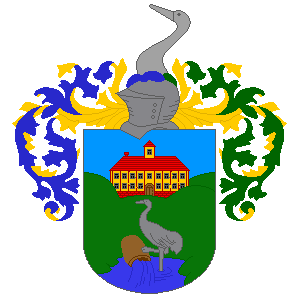 Ügyiratszám: 2507-3/2013.Ügyintéző: Füstös SándornéMelléklet:      db